Instituto de Educação Infantil e JuvenilInverno, 2020. Londrina, 21 de Agosto.Nome: ____________________________________ Turma: 5º ano.Área do conhecimento: Educação Física | Professor: LeandroEducação Física – Hip HopBom dia! Vamos aprender hip hop dance: beginner combination #1. Repita o vídeo no mínimo duas vezes. https://www.youtube.com/watch?v=CtexeLhxZTc&t=7s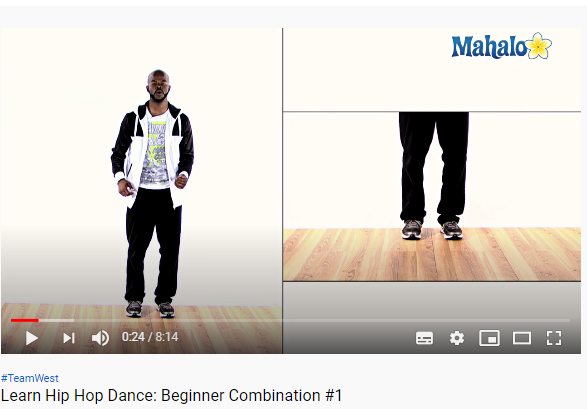 Desafio: que tal filmar esses passos de hip hop e encaminhar para a Professora? 